Community Benefit Funding Evaluation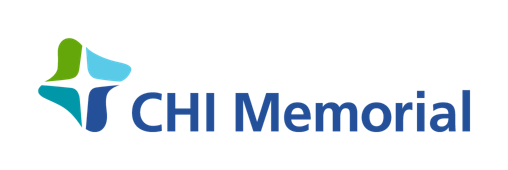 Fiscal Year July 1, 2023—June 30, 2024NOTICE: This form must be completed 
 for further funding to be considered.Evaluation Date:      Select a date here.     		Funding Request:      Type a dollar-amount here.                                                                                                        Organization:      Type the organization title here.     	Address:      Type the organization address here.     	      Contact:      Type the organization contact name here.     	                                                                                                                                                                                                  Phone:      Type the organization contact ten-digit phone number here.     	                                                                                                                                                                                                  E-Mail:     Type the organization contact e-mail address here.     	                                                                                                                                                                                                  * Responses may be completed separately and attached to this application document.Program/Project:      Type the program/project title here.     		*Explain the overall goal of the program/project pertaining to the CHI Memorial funding request: Type an explanation here or attach an explanation to this application.	     Select a CHI Memorial Funding Priority item for the program/project (view Guidelines):☐ Access to Affordable Health Care and Insurance   ☐ Mental/Behavioral Health   ☐Affordable/Healthy Housing ☐ Substance Use Disorder ☐ Prevention and Education  ☐Violence  ☐ Obesity ☐ Food Insecurity ☐ Chronic diseases	*List all outcomes and metrics that measured the success of the program/project (with the actual result):EXAMPLE: 	Outcome: present awareness materials to 500 people 	Result: 10 presentations for 550 total peopleOutcome:      Type the outcome/metric title here.     		Result:      Type the outcome/metric result here.     Outcome:      Type the outcome/metric title here.     		Result:      Type the outcome/metric result here.     Outcome:      Type the outcome/metric title here.     		Result:      Type the outcome/metric result here.     *Who was actually served and how many were actually served by this program/project? Describe the target population and the volume of the target population here, or attach a description to this application.	*Compile an organizational assessment of the program/project by responding to the following inquiries:In the opinion of the organization, did the program/project accomplish its overall goal? If yes, then how? If no, then why?If any, then what learned-lessons or useful feedback did the organization acquire from beneficiaries of the program/project?If any, then what other community health needs were realized by the organization in administering the program/project?Type a compilation here or attach a compilation to this application.	FOR INTERNAL USE ONLY: 	☐ Evaluation Reviewed by Committee		APPLICATION ID:      Type ID here. 